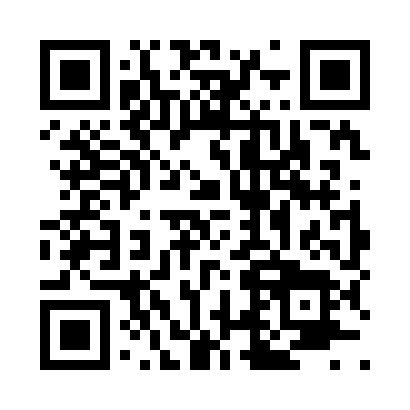 Prayer times for Brocks Mill, South Carolina, USAMon 1 Jul 2024 - Wed 31 Jul 2024High Latitude Method: Angle Based RulePrayer Calculation Method: Islamic Society of North AmericaAsar Calculation Method: ShafiPrayer times provided by https://www.salahtimes.comDateDayFajrSunriseDhuhrAsrMaghribIsha1Mon4:456:111:245:118:3710:022Tue4:466:111:245:118:3710:023Wed4:476:121:245:118:3710:024Thu4:476:121:255:118:3710:025Fri4:486:131:255:128:3710:016Sat4:496:131:255:128:3710:017Sun4:496:141:255:128:3610:018Mon4:506:141:255:128:3610:009Tue4:516:151:255:128:3610:0010Wed4:516:151:255:128:359:5911Thu4:526:161:265:128:359:5912Fri4:536:171:265:128:359:5813Sat4:546:171:265:138:349:5714Sun4:556:181:265:138:349:5715Mon4:566:181:265:138:339:5616Tue4:566:191:265:138:339:5517Wed4:576:201:265:138:329:5518Thu4:586:201:265:138:329:5419Fri4:596:211:265:138:319:5320Sat5:006:221:265:138:319:5221Sun5:016:221:265:138:309:5122Mon5:026:231:265:138:309:5123Tue5:036:241:275:138:299:5024Wed5:046:251:275:138:289:4925Thu5:056:251:275:128:279:4826Fri5:066:261:275:128:279:4727Sat5:076:271:275:128:269:4628Sun5:086:271:265:128:259:4529Mon5:096:281:265:128:249:4430Tue5:106:291:265:128:249:4331Wed5:116:301:265:128:239:41